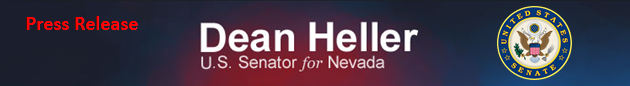 For Immediate Release:                                                                 	Contact: Neal A. Patel September 25, 2014						 	202-224-6244 Heller Questions Treasury’s Decision to Reward Bad Behavior at GM(Washington, DC) – United States Senator Dean Heller (R-NV) issued the following statement after seeking answers from United States Treasury Secretary Jacob Lew as to the Treasury Department’s past decision to relax executive pay limits for General Motors’ (GM) top 25 employees despite documented problems at the company with faulty vehicles:“General Motors continues to receive the ire of American taxpayers for its huge government bailout. And it very well should. The top brass at General Motors received excessive pay raises at the exact same time the company was putting millions of lives at risk on the road with faulty vehicles. How is this not rewarding bad behavior? Why would a company like this ever change its culture? The only thing worse is that the United States Treasury justified these salaries to be paid. General Motors must be held accountable for its actions today if we’re going to prevent this from happening again tomorrow.”    Attached is a copy of the letter Senator Heller sent to Treasury Secretary Lew. ###